       	 Michigan Mathematical Association 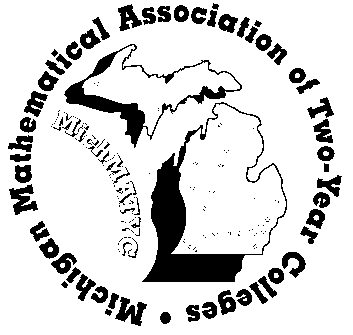              of Two-Year Colleges    Teaching Excellence Award Nomination Form                      Deadline :  June 30, 2019Nominee’s Information:Nominee’s Department Chair or Academic Dean:Nominator Information:Send nominations to:		Laura Wicklund				Oakland Community College2900 Featherstone RdAuburn Hills, MI 48326-2845				lkwicklu@oaklandcc.eduName:Name:College:College:Mailing Address:Mailing Address:City, State, Zip:City, State, Zip:Telephone Number:Fax Number:Email:Email:Number of years of teaching experience:MichMATYC member?                  Yes                NoNumber of years of teaching at a community college:Number of years of teaching at a community college:Name:College:Mailing Address:City, State, Zip:Name:Name:College:College:Mailing Address:Mailing Address:City, State, ZipCity, State, ZipTelephone Number:Fax Number:E-mail:E-mail: